Logo Diary.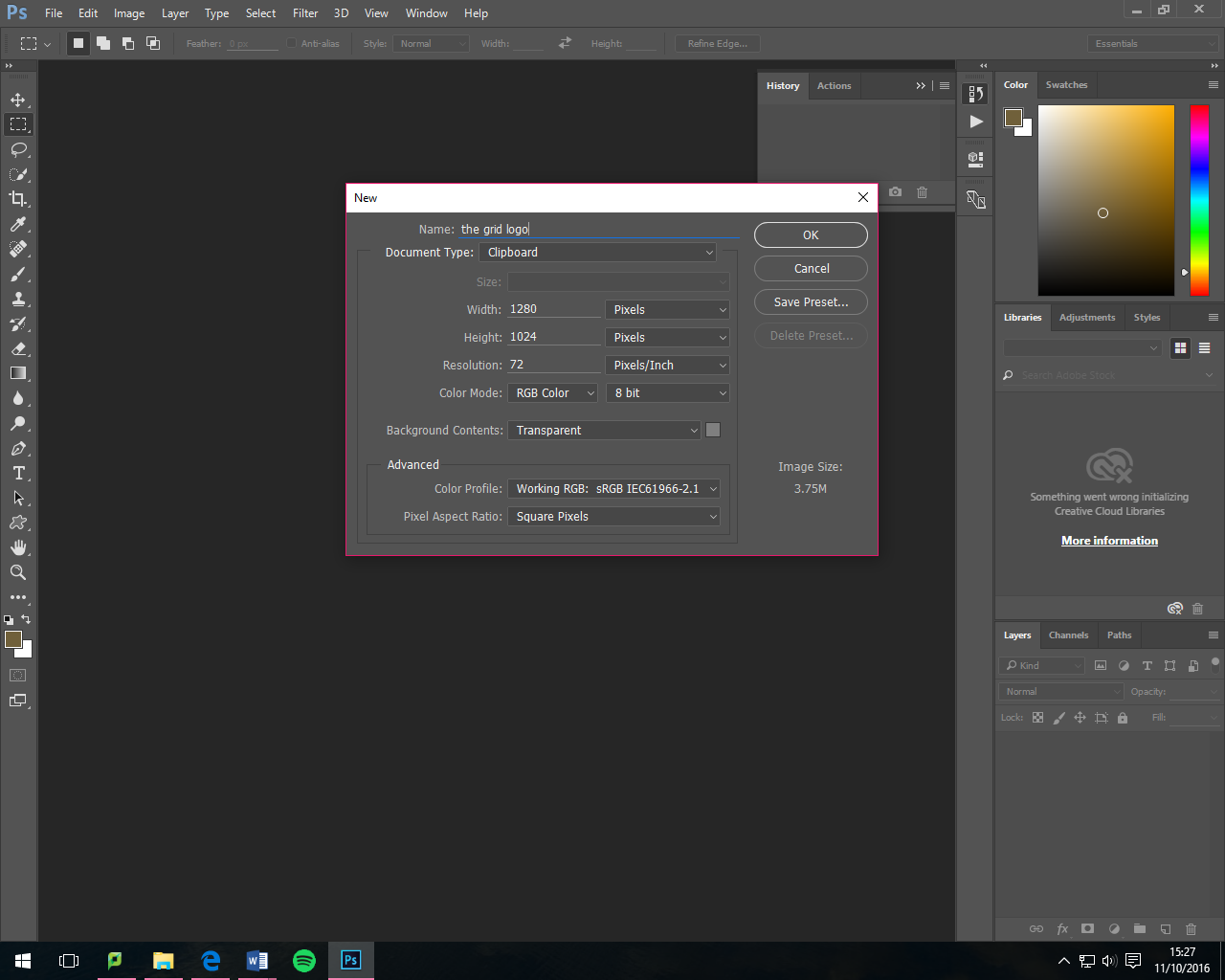 I first opened the Photoshop software and then I created the file which was called “the grid logo”. I then made the file 1280X1024 pixels and set a transparent background. So I can then later on I can put it on top of my videos.I then drew out a box/ rectangle and I then moved them around and then put a stroke on the sides at 3px and this looks like this, the boxes are all on different layers so I have them overlapping and this is what I want so that It looks like the box is just falling apart from each other.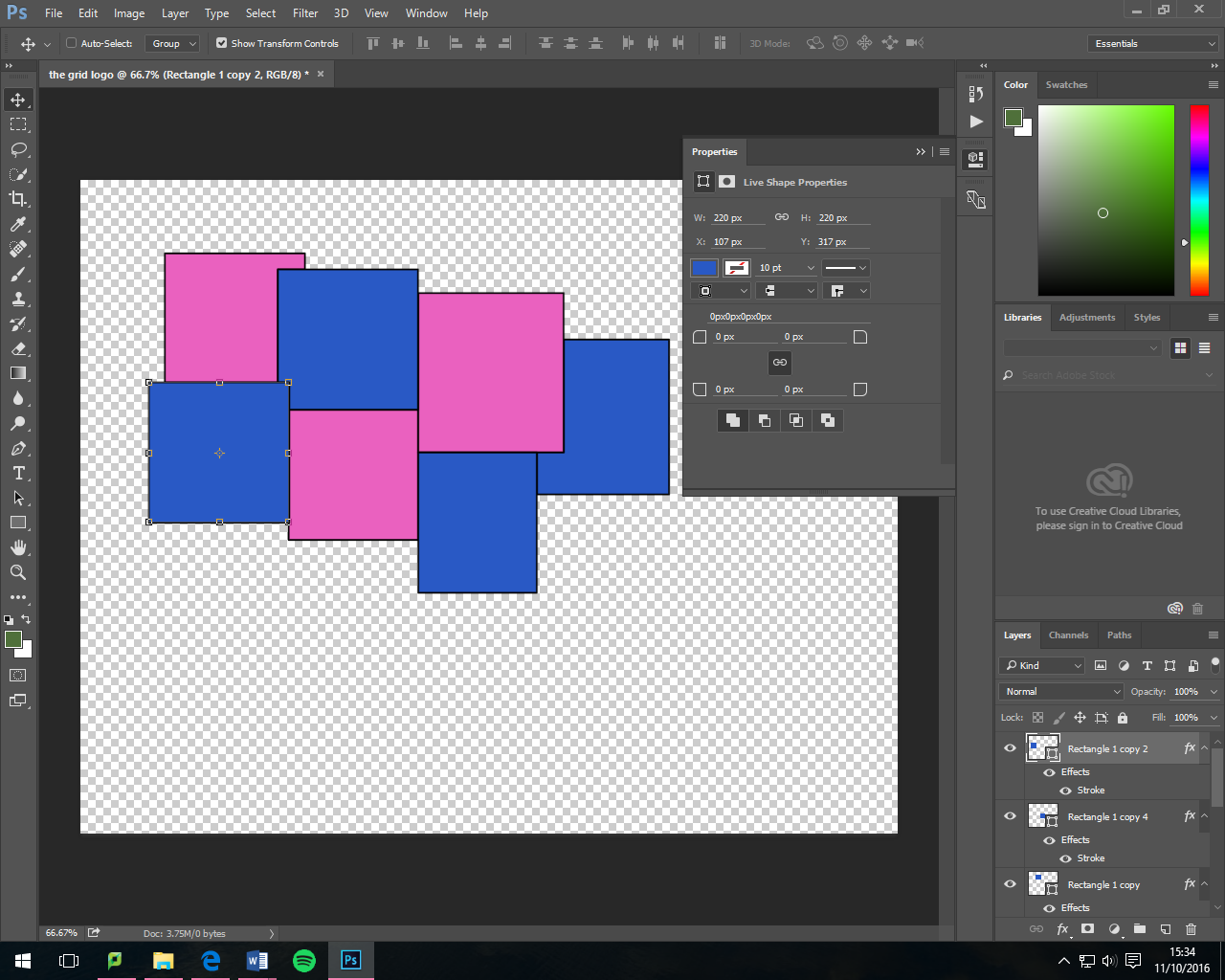 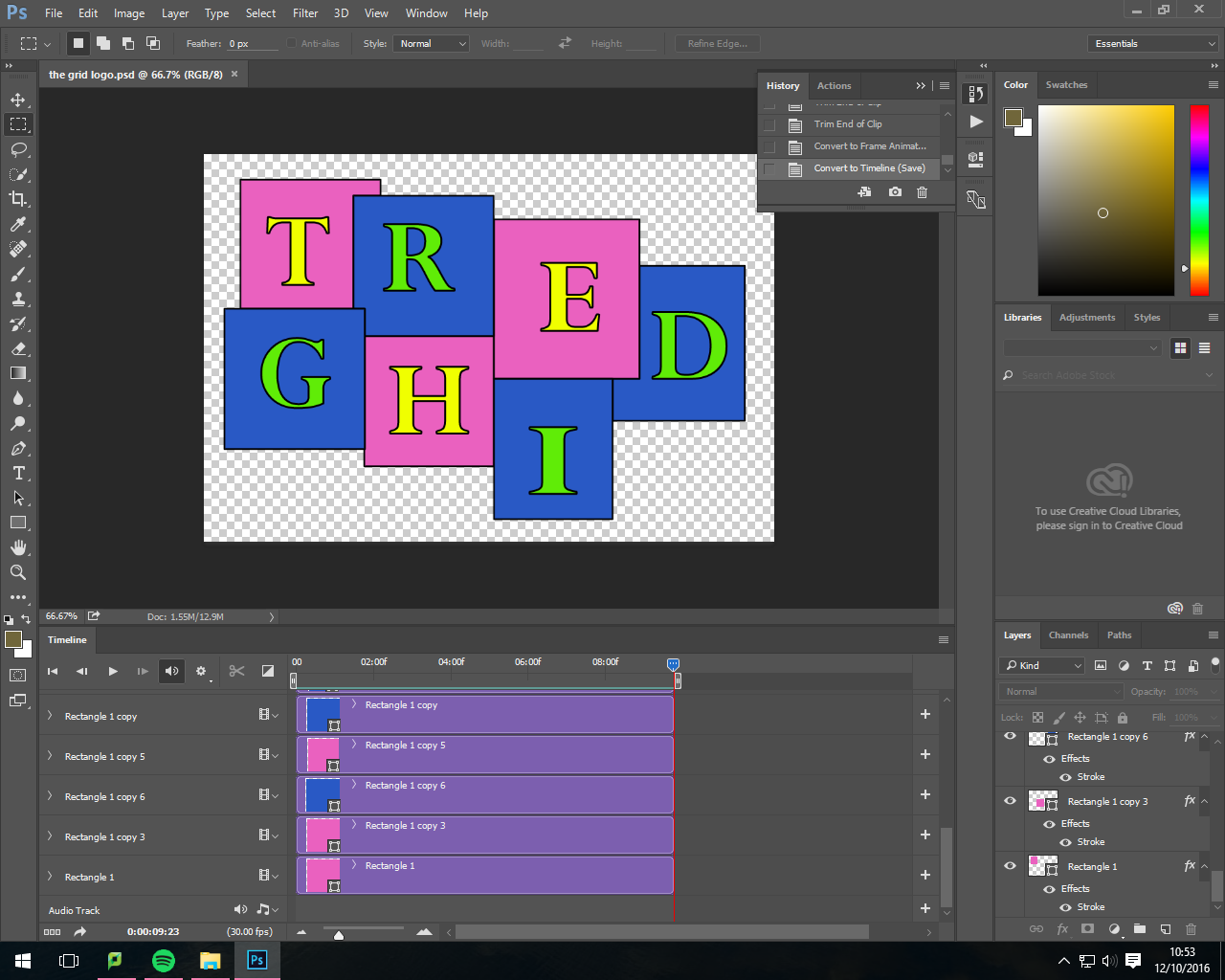 I then added the text on the top. This has been placed on top and this is made on different layers for the gif later on otherwise it won’t work and that won’t be good. I then also added a stroke to these to add a better depth to it, this makes the box look better than you would have thought the stroke is always used on anything I create to make it pop out. 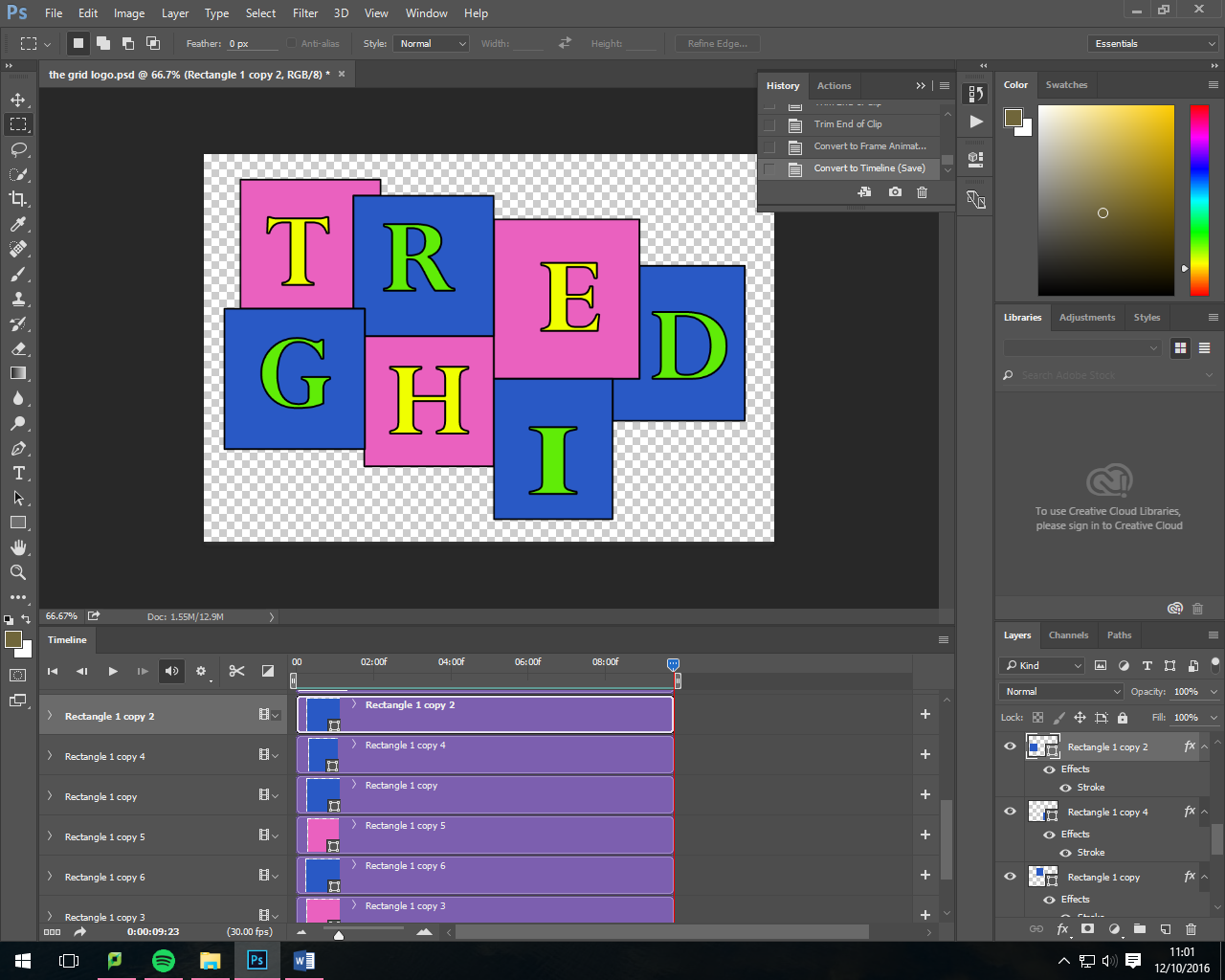 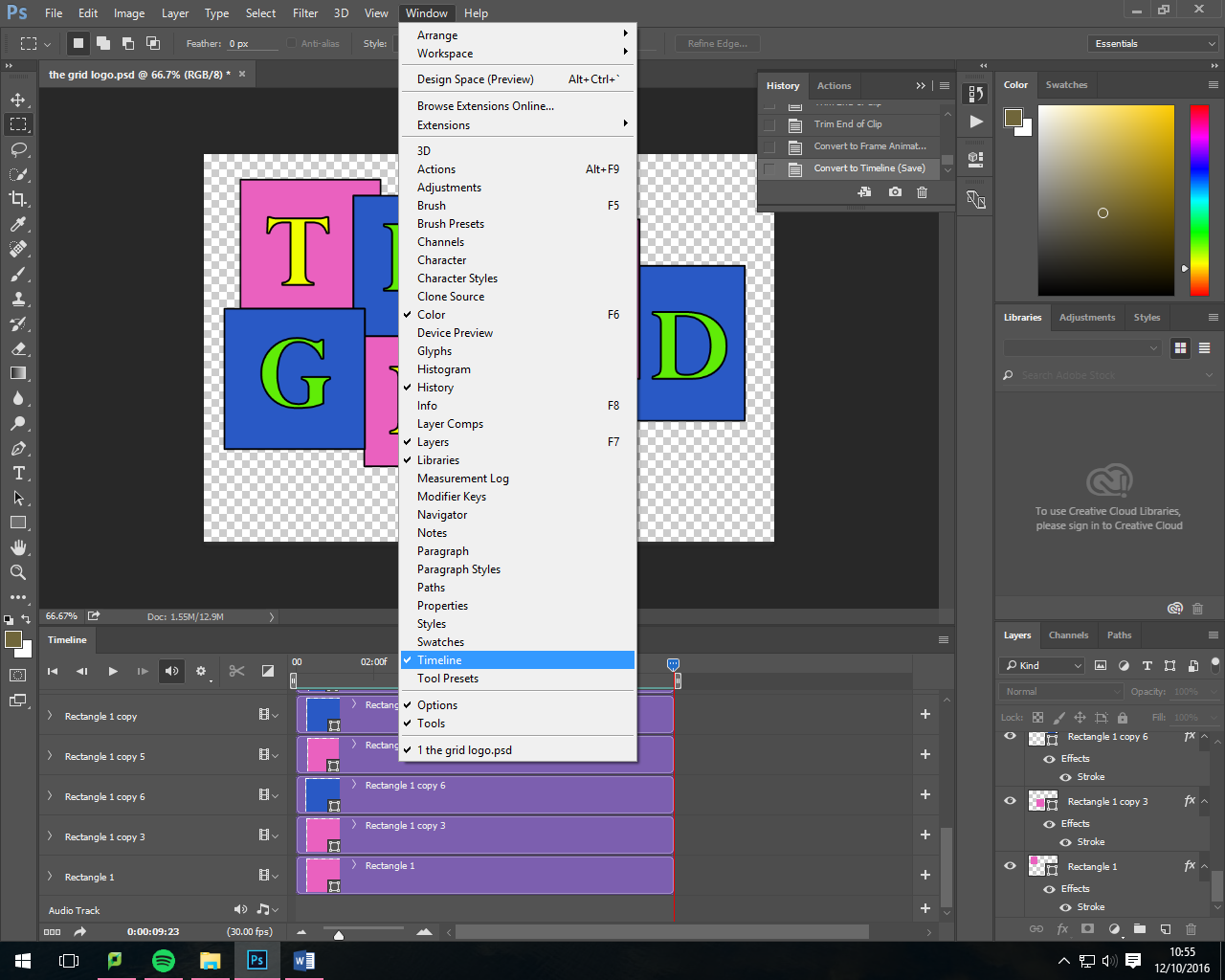 I also then used the timeline feature to make it into a GIF. Which I wanted to as I put this in my planning earlier. I made the GIF look like I wanted it to look. The gif I created was a bit long but I will make the gif shorter in the final project as I can speed it up. Once I had completed them both I exported them, I then ended up with having one as a .gif file and the other as a .png file and they both look great as their end result. I will also make sure that they look good then later on, but if there is any problem, which there wasn’t I can now carry on and then use them later. I also know from past experience that the .gif and .png files both work for Macromedia Director which is good and it is what I need. 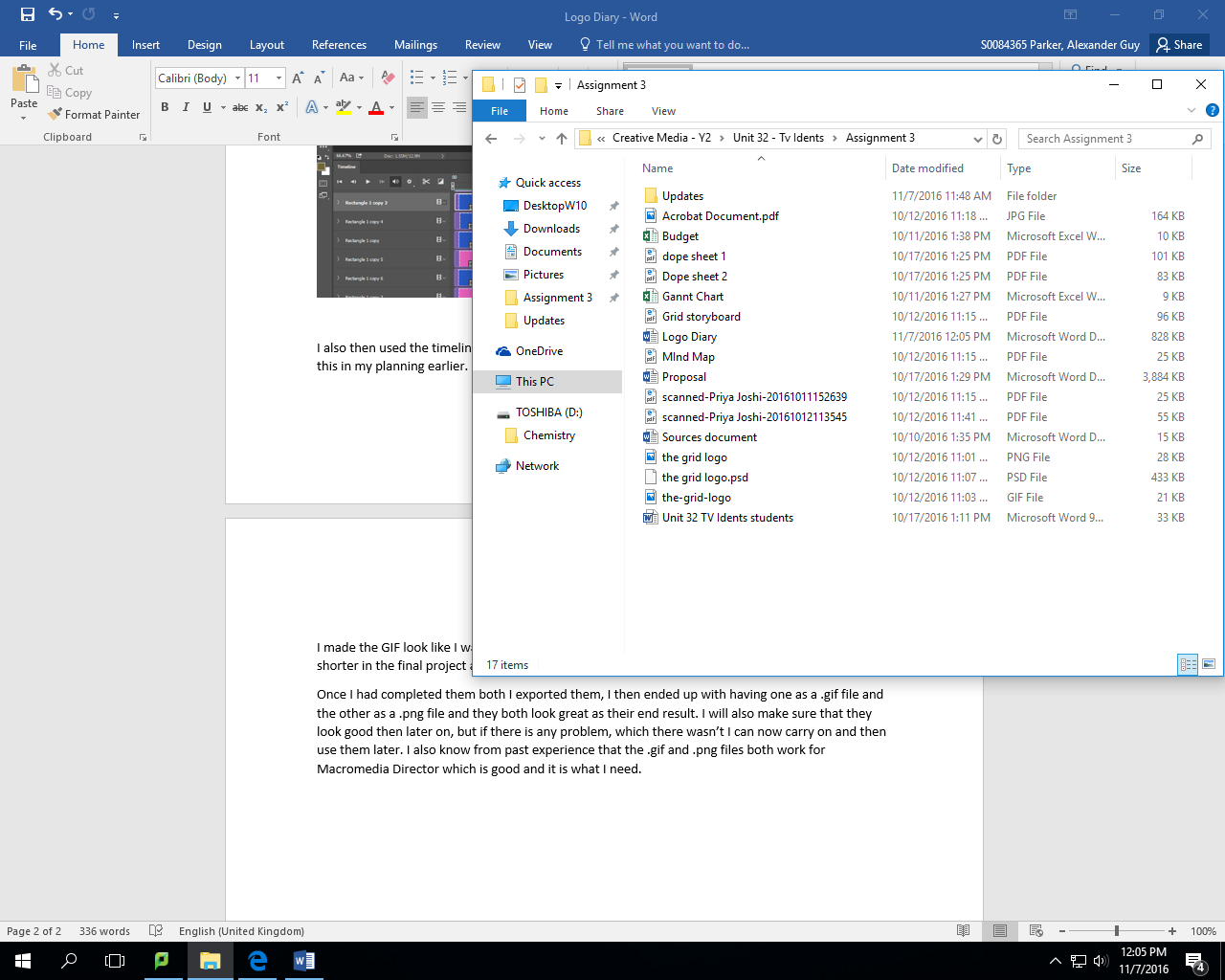 All the file sizes are small and this is good, I don’t what the file to take a long time to import into the software.